Lushtaku Valon: Opdracht 3 – Evaluatie Toegepaste didactiek 2: Evaluatie vaardigheden en attitude2020/2021Dit document werd geselecteerd voor de database Vakdidactiek.  
Vakdidactische sterktes zijn: Doelstellingen worden vertaald op leerling niveau. Hierbij wordt inzicht gegeven in wanneer een bepaalde beoordeling wordt gegeven.Wil je nog meer van vakdidactische praktijkvoorbeelden? Ga dan naar https://www.vlaamsehogescholenraad.be/nl/vakdidactiek .Leerplannummer:    O/2/2017/165 (ovsg)
                                                                   Vervangt leerplan O/2/2012/165
                                                          vanaf 1 september 2017 in beide leerjarenIngedaalde doelen vanuit de beroepskwalificaties (2020)Leerplannummer:    O/2/2017/165 (ovsg)
                                                                   Vervangt leerplan O/2/2012/165
                                                          vanaf 1 september 2017 in beide leerjarenIngedaalde doelen vanuit de beroepskwalificaties (2020)Doelgroep:     PV Praktijk elektriciteit                                           TV Elektriciteit                                               Elektrische installaties                                            BSO Tweede graad 2e graad – arbeidsmarktfinaliteit - ElektrictiteitDoelgroep:     PV Praktijk elektriciteit                                           TV Elektriciteit                                               Elektrische installaties                                            BSO Tweede graad 2e graad – arbeidsmarktfinaliteit - ElektrictiteitLeerdoel + nummerLeerdoel + nummer31De leerlingen kunnen de PMB’s en CBM’s, soorten ladders,…herkennen en aanduiden.           33De leerlingen kunnen persoonlijke en collectieve beschermingsmiddelen gebruiken aangepast aan de werkomstandigheden. 35De leerlingen kunnen een ladder veilig plaatsen en gebruiken.1.4De leerlingen handelen veilig, ergonomisch en hygiënisch (eigen aan elektriciteit). (1) (2)37De leerlingen willen maatregelen treffen ter voorkoming van situaties die personen en omgeving kunnen schaden.1.1De leerlingen werken in een teamverband met aandacht voor de organisatiecultuur, communicatie en procedures (eigen aan elektriciteit). (3) (4)1.2De leerlingen handelen kwaliteitsbewust (eigen aan elektriciteit). (5)Evaluatie formulier Zeer goedGoedKan beterZwakZeer zwakLesdoelen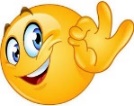 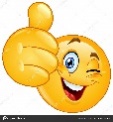 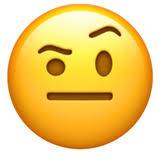 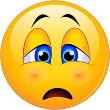 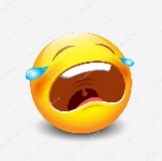 Ik gebruik de ladder op een veilige manier. (Vaardigheid)(1)Mijn ladder is altijd volledig open en de beschermingsbeugel staat altijd volledig open, ik plaats geen werkmateriaal op mijn ladder.Mijn ladder is altijd volledig open en de  beschermingsbeugel staat altijd volledig open, ik plaats af en toe werkmateriaal op mijn ladder.Mijn ladder is meestal volledig open, alsook de beschermingsbeugel. Ik plaats af en toe werkmateriaal op mijn ladder.Ik moet er vaak op gewezen worden dat mijn ladder of de beschermingsbeugel niet  volledig open is. Ik plaats af en toe werkmateriaal op mijn ladder.Mijn ladder of beschermingsbeugel is meestal niet open, ik heb de gewoonte om werkmateriaal op mijn ladder te plaatsen.Ik werk veilig (correct dragen van PBM's) tijdens de praktijkles. (attitude) (2)Ik draag altijd mijn werkschoenen, werkbroek, T-shirt als nodig ook mijn veiligheidsbril en werkhandschoenen.Ik draag altijd mijn werkschoenen, en werkbroek en T-shirt. Ik moet soms gewezen worden op het gebruik van mijn veiligheidsbril en werkhand-schoenen. Ik pas dan wel meteen aan.Ik moest meerdere keren gewezen worden op het gebruik van  werkschoenen en werkbroek, T-shirt, veiligheidsbril en  werkhandschoenen. k pas dan wel meteen aan.Ik  moet sommige lessen meerdere keren gewezen worden op het gebruik van werkschoenen, werkbroek, T-shirt, veiligheidsbril en  werkhandschoenen.Ik draag mijn werkschoenen, werkbroek, T-shirt, veiligheidsbril en  werkhandschoenen alleen als ik er zin in heb.Ik kan opmerkingen aanvaarden. (Attitude) (3)Ik leer uit opmerkingen zowel van mijn medestudenten als van mijn leerkracht. Ik kan hierover in gesprek gaan op op een rustige, leergierige manier.Ik luister naar opmerkingen van mijn medestudenten of leerkracht en houd er rekening mee.Ik luister naar opmerkingen van mijn medestudenten en leerkracht. Om ze toe te passen heb ik hulp nodig.Ik toon niet te leren van opmerkingen van mijn medestudenten of leerkracht wel.Ik aanvaard opmerkingen van mijn medestudenten en mijn leerkracht niet.Ik kan zelfstandig werken, zonder hulp van iemand anders. (Vaardigheid) (4)Ik kan zelfstandig  aan mijn opdrachten werken, zonder hulp van mijn medestudenten en mijn leerkracht.Ik kan zelfstandig  aan mijn opdrachten werken, mijn medestudenten helpen mij soms. Ik kan vaak niet zelfstandig  aan mijn opdrachten werken, ik vraag de meeste lessen hulp aan mijn medestudenten.Ik kan niet zelfstandig  aan mijn opdrachten werken, ik vraag niet om hulp wanneer ik vast zit.Ik kan niet zelfstandig  aan mijn opdrachten werken, en stoor daarbij andere leerlingen.Mijn werkplaats is altijd ordelijk, mijn werkgereedschap steekt altijd in mijn werkkoffer. (Attitude) (5)Mijn werkplaats is altijd ordelijk, mijn gereedschap steekt altijd in mijn werkkoffer.Ik kreeg max. 2 opmerkingen over ordelijkheid en werkkoffer. Verder was ik hiermee steeds in orde.Ik krijg regelmatig de opmerking dat mijn werkplaats of werkkoffer niet in orde is. Het lukt me dan op dit bij te sturen en in orde te maken.Ik slaag er niet in mijn werkplaats en werkkoffer ordelijk te houden. Ik krijg over beide regelmatig opmerkingen.Mijn werkplaats is nooit ordelijk, ik verlies regelmatig mijn gereedschap.